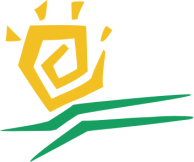 Nueva Vida Behavioral Health Associates, Inc.E-Fax: (855) 616-0829CONFIDENTIAL CLIENT INFORMATION   Please fill out the following questions as completely as possible.PLEASE PRINT OR WRITE LEGIBLY.      PAIN QUESTIONNAIRELIVING SITUATION                                                     EMPLOYMENT: CURRENTLY EMPLOYED?                    FINANCIAL SITUATION                                                   MILITARY HISTORY                                                         LEGAL STATUS SCREENING                                        SEXUAL ORIENTATION                                                                         EDUCATION                                                                  Functional Assessment LEISURE & RECREATIONPSYCHOLOGICAL                                                                BEHAVIORAL ASSESSMENT                                                                       DOES NOT APPLYINSURANCE INFORMATIONYour insurance is a method for you to receive reimbursement for fees you have paid to the doctor for services rendered.  Having insurance is not a substitute for payment.  Many companies have fixed allowances or percentages based upon your contract with them, not with our office. Any monies received by our office from the insurance company, above and beyond your indebtedness, will be refunded to you when your bill is paid in full or once your copayment is verified from receiving explanation of benefits/payment from your carrier. (WE WILL NEED A COPY OF THE FRONT AND BACK OF YOUR INSURANCE CARD)Primary Insurance Company											Subscriber/Policy Holder:					DOB:		-	-	Relationship:			Subscriber/Policy Member Address (if the same please mark same):STREET					 CITY		STATE		ZIP CODEPolicy Number 					Group Number						Secondary Insurance Company											Subscriber/Policy Holder:					DOB:		-	-	Relationship:			Subscriber/Policy Member Address (if the same please mark same):STREET					 CITY		STATE		ZIP CODEPolicy Number 					Group Number						ASSIGNMENT OF BENEFITS:I authorize release of all information necessary to process my insurance claims and pertinent to care in this office.  I assign all medical and/or mental health benefits including major medical benefits to which I am entitled to Nueva Vida Behavioral Health Associates, Inc.  This assignment will remain in effect until revoked by me in writing.   A photocopy of this assignment is to be considered as valid as the original.Your signature is necessary for us to process any insurance claims and to ensure payment for services rendered.I UNDERSTAND THAT I AM FINANCIALLY RESPONSIBLE FOR ALL CHARGES.I HAVE READ THIS INFORMATION AND UNDERSTAND IT.	 Client Name (Please print)	 Client Signature 	 Parent/Guardian Signature 	 Relationship	 DateACCEPTANCE OF TREATMENT AND RESPONSIBILITY FOR PAYMENTNVBHA COPYI, the undersigned, understand and agree to pay Nueva Vida Behavioral Health Associates, Inc. prior to services. I understand I may have co-pay under my current insurance plan, and/or deductible until the deductible is met and my co-pay will drop, and the remaining balance will be billed to my insurance provider, and that I will be responsible for any balance for services not covered by my insurance plan. If no insurance benefits will be use,  the responsibilities for payment prior to services are based on a sliding scale due to income is mine alone.   Client and Therapist - Please initial the following:I understand that I am responsible for a $35 cancellation fee, for counseling sessions cancelled less than 24 hours in advance or if I fail to show for a scheduled appointment. The cancellation fee/payment will be charged to my credit card on file unless other arrangements have been made. By initialing here and signing the bottom, I authorize Nueva Vida Behavioral Health Assoc. Inc to keep my signature on file and charge my card for the $35 fee. 	      /	  (Client/Therapist Initials to acknowledge policies below)__/__ I understand staff may call to remind me of an appointment; however, this is a courtesy reminder. I will call in advance to cancel to the best of my ability.__/__ I understand that due to my insurance policies, missed appointments or late cancelations (less than 24 hours in advance) are not allowed to be billed to the insurance.__/__ I understand NVBHA has several locations and therapists with diverse backgrounds and specializations. In the event I am not satisfied with my clinician and wish to change my therapist, it is MY responsibility to request a change as long as there is not an excessive number of No Call No Shows and/or last minute cancellations.     /      I understand if I cancel late (less than 24 hours in advance) or no-show for a cumulative total of three appointments, the therapist relationship may be terminated.  	If therapy relationship is terminated, Nueva Vida has provided three therapy referrals in the client copy.United Way Hotline – 210-227-HelpCommunity Counseling Service at OLLU – 210-434-1054 Center for Health Care Services – 210-261-3350__/__ I understand I am responsible for payment of $75 prior to completion of any additional paperwork related to disability, FMLA, etc. I understand that initial disability paperwork is completed according to the psychotherapist’s clinical discretion at the second or third session. __ /__ Non-Emergency/ Emergency/Crisis Calls/Visits phone calls to clinician are $25 per 15 minute increments, except when making an appointment.  If your insurance company does not allow for this service, you are responsible for the billed amount.  Court consultation calls to Attorneys, Therapists, or other Parties related, are charged at $25 per 15 minutes.__/__ I understand I am responsible for payment in advance to any court appearance(s) and are non-refundable. The fees will be billed in a 3 hour increment at $150/hr for AM ($450) and a 4 hour increment $150/hr for PM ($625), or for the entire day at $1350.  This includes stand-by time, as well as, if psychotherapist do not get called. __/__ Clients using a credit card, your card will remain on file and will be automatically charged for co-payments, missed/late/canceled appointments, non-Emergency calls, crisis calls, court consultation related calls, etc., as discussed above.  If you decline to leave a method of payment on file with the office, all fees are due on or before the next scheduled session.  If fees incurred are not paid, treatment will be terminated.__/__ We have the new user-friendly feature for collecting co-payments.  The CardPointe feature allows client to make a co-payment within the Nueva Vida credit card system through a secure link.  This link is sent through an email and/or a text.  After 60 days of non-payment the account will be sent to collections with IC System.https://nuevavidabehav.securepayments.cardpointe.comCo-payments not collected, will be followed up every 5 days with an email, text, and/or phone call, sharing the CardPointe link.  Any client with three (3) more unpaid copayments cannot be seen until the balance is paid and current.AgreementI have read and understand the conditions and policies stated in this document. I have read Nueva Vida Behavioral Health Associates, Inc. Informed Consent to Behavioral Health Services, which provides information on Limits of Confidentiality, Fees and Other Financial Issues, Emergencies and Phone Calls, as well as General Office Policies.  I have read and understand the conditions and policies stated in this document.  By signing this agreement, I understand I am responsible for fulfilling my therapeutic and financial responsibilities.  I agree to let NVBHA work with me or members of my family, including my children, in psychotherapy as is mutually agreed.  I have read and been offered a copy of the Notice of Policies and Practices to Protect the Privacy of Your Health Information, and I agree to the contents therein.  		 Client Name (Please print) 					 Client Signature 	 Parent/Guardian Signature 					RelationshipMEDICAID CLIENTS DISREGARD THIS PAGE  (unless CHIP plan)Credit Card Authorization Form      Please complete all field.  You may cancel this authorization at any time by contacting us.  This authorization will remain                          in effect until cancelled.I, 		, authorize Nueva Vida Behavioral Health Associates, Inc. to charge my credit card above for agreed below services.  I understand that my information will be saved to secure file for future transactions on my account.__________________________________________	______/______/______Card Holder Signature		         Today’s DatePlease initial (Client/Therapist)___/___ I authorize Nueva Vida Behavioral Health Associates, Inc. to keep my signature on file to be charged for visits pertaining to my counseling sessions. (This will be destroyed when counseling relationship is terminated)___/___In Office Visits___/___Telehealth (Phone/Video) ( I understand my card will be charged when the appointment is confirmed whether I speak with staff, left a voice message, emailed and/or texted)___/___Non-Emergent/ Emergent/Crisis Calls/Visits phone calls___/___ I authorize Nueva Vida Behavioral Health Associates, Inc. to charge the remaining balance due after my insurance has processed the claim and sent allowable payment. (This will be destroyed when counseling relationship is terminated and balance on my account is settled/zero)___/___ I authorize Nueva Vida Behavioral Health Associates, Inc. to keep my signature on file to be charged a $35 no-show or late cancellation fee. (This will be destroyed when counseling relationship is terminated)___/___ I authorize Nueva Vida Behavioral Health Associates, Inc. to keep my signature on file to be charged $75 for Disability paperwork and/or FMLA paperwork. (This will be destroyed when counseling relationship is terminated)Nueva Vida Behavioral Health Associates, Inc.E-Fax: (855) 616-0829INFORMED CONSENT TO BEHAVIORAL HEALTH SERVICESBehavioral Health services are based on a relationship between people that works partly because of clearly defined rights and responsibilities held by each person. You have a right to understand the evaluation and treatment procedure being used with you.  It is important to be an informed and knowledgeable client and it is always appropriate to ask questions about your psychotherapist, his or her therapeutic approach, and your progress with the evaluation and/or treatment process.  You are free to stop behavioral health services at any time.  It is often helpful to have a written copy of office policies that you may refer to at any time.  This document contains important information about professional services and business policies.  If you have any questions after reading this form, please feel free to discuss them before signing.Our psychotherapist 				, is a Psychologist / LPC / LPC-Intern / LCSW / LMSW / PMHNP License #:		Supervisor (if required) 					Approach to CounselingOur approach to counseling varies somewhat with the needs of our clients. Primarily, we utilize a cognitive-behavioral approach based on the principles of self-monitoring and social learning. It is also important to appreciate an individual's developmental history, their family of origin, and their current self/other perceptions. Out style is interactive as we view the therapeutic relationship as a partnership between the client and therapist. Responsibility for change resides with the client with our role being that of information provision, insight reflection, and social support. You should note that therapy produces changes and may unleash strong feelings. You need to be aware of the potential strains on yourself and your relationships which may occur during therapy. ConfidentialityNaturally, we will need to know a great deal about you.  Except for the situations described below, you have the right to privacy during our work together.  Everyone at our office involved in your care is aware of the importance of confidentiality.  Nearly all issues discussed in the course of treatment are strictly confidential.  We cannot share any information about our work together without your prior written permission, except in the circumstances outlined below.  You may direct us to disclose information with whomever you choose, and you can change your mind and revoke that permission at any time.  You may ask anyone you wish to attend a therapy session with you, but let us know in advance so we can decide what information, if any, you want to be kept confidential during that session.  If you are participating in couples or family therapy, please be aware that both you and other individuals in therapy with you are considered to be the “client.”  It is our policy to openly discuss and agree on how information you provide us individually will be managed.  In most cases, we believe it is best to avoid secrets among participants.It is important that you fully understand the limitations of confidentiality in order for you to make an informed decision regarding what you tell us.  By law, we are required to disclose confidential information to the appropriate persons and/or agencies if any of the following conditions exist:We evaluate you to be a danger to yourself or others.You are a minor, elderly, or disabled and we believe you are the victim of abuse or if you divulge information about such abuse.You are involved in legal proceedings in which the court subpoenas your mental health records.You waive your rights to privilege or give consent to disclosure of information.MinorsIf you are under 18 years of age, please be aware that the law may provide parents with the right to examine your behavioral health records.  Because psychotherapy requires trust and privacy to work effectively, it will be important for the therapist, parent(s), and minor to agree on how information will be exchanged during the course of treatment.  With adolescents, the clinical goal is typically to maximize privacy, with the exception of issues that compromise the physical safety of the minor.  Parents/guardians will be provided with general information on how treatment is proceeding.  Before giving parents/guardians any information, we will discuss the matter with the minor and will do my best to resolve any objections the minor may have about what we are prepared to discuss.Record-keepingAccording to the Texas Administrative Code Rules of Practice Title 22 Part 30 Chapter 681 Subchapter B Rule $681.53 5 (V).  Prior to the commencement of counseling services to a minor client who is named in a custody agreement or court order, a licensee must obtain and review a current copy of the custody agreement or court order, as well as any applicable part of the divorce decree.  A licensee must maintain these documents in the client’s record and abide by the documents at all times.  When federal or state statutes provide an exemption to secure consent of a parent or guardian prior to providing services to a minor, a licensee must follow the protocol set forth in such federal or state statutes.We normally keep brief records, noting your participation and a brief discussion of what occurred during our session.  You have a right to review your mental health record and to correct any errors in your file.  You can request in writing that we send information to any other health care provider.  Legally, raw testing data can only be sent to a licensed psychologist.  We maintain your records in a secure location to protect your privacy.DiagnosisIf a third party (i.e., insurance company) is paying for part of your bill, they may require a formal diagnosis as a condition of payment.  Diagnoses are technical terms to describe the nature and severity of your problems.  If we use a diagnosis, we will discuss this with you.InsuranceMany insurance plans cover behavioral health services.  In order to set realistic treatment goals and priorities, it is important to evaluate what resources are available to pay for your treatment.  Generally, it is your responsibility to understand your insurance benefits and to file necessary paperwork for reimbursement.  You, not your insurance company, are responsible for full payment of the fee to which we have agreed.  Payment is due at the end of the session unless other arrangements have been made in advance.  If this policy causes you undue hardship, please talk with me about other options.  Please be sure to fill out insurance/insured information accurately on my office intake form.  We will not be responsible for erroneous claims due to incomplete insurance information.The escalation of health care costs has resulted in an increasing level of complexity about insurance benefits that sometimes makes it difficult to determine exactly how much mental health coverage is available.  “Managed Health Care Plans” such as HMOs and PPOs often require advance authorization before they will provide reimbursement for mental health services.  Such plans are often oriented toward short-term treatment approaches that are designed to resolve specific problems interfering with one’s usual level of functioning.  It may be necessary to seek additional approval after a certain number of sessions.  In my experience, while quite a great deal can be accomplished in short-term therapy, many clients feel that more services are necessary after insurance benefits expire.  Some managed care plans will not allow me to provide services to you once your benefits are no longer available.  If this is the case, we can discuss alternate ways of receiving services, including finding another provider who will help you continue your care or paying for services privately.You should also be aware that most insurance agreements require a clinical diagnosis, as well as additional clinical information such as treatment plan or summary.  In rare cases, a copy of the entire record may be requested.  This information will become part of the insurance company files, and, in all probability, some of it will be computerized.  All insurance companies claim to keep such information confidential, but once it is in their hands, we have no control over what they do with it.  In some cases they may share the information with a national medical information data bank.  If you request it, we will provide you with a copy of any report that we submit.Once we have all of the information about your insurance coverage, we will discuss what we can expect to accomplish with the benefits that are available and what will happen if the insurance benefits run out before you feel ready to end our sessions.It is important to remember that you always have the right to pay for our services yourself and avoid the complexities that are described above.Tele-mental health ServicesFor those clients who are being treated by telemental health: You hereby consent to engaging in distance counseling as part of your psychotherapy.  You understand distance counseling includes the practice of health care delivery, diagnosis, consultation, treatment, transfer of medical data, and education using interactive audio, video and data communications. You understand that tele-mental health services also involves the communication of medical/mental information both orally and visually. You understand that you have the following rights with respect to distance counseling:There are risks and consequences from distance counseling, including, but not limited to, the possibility, despite reasonable efforts on the part of your psychotherapist, that: the transmission of your medical information could be disrupted or distorted by technical failures; the transmission of your medical information could be interrupted by unauthorized persons and/or the electronic storage of your medical information could be accessed by unauthorized persons. These risks are offset by my therapist’s use of HIPPA-compliant service which is encrypted for video telemental health communications.  Further, the contents of my therapist’s computer are encrypted.If your psychotherapist believes you would be better served by another form of psychotherapeutic services (e.g. face-to-face services, group therapy), you may be could be referred to another psychotherapist who can provide such services.There is a risk that services could be disrupted or distorted by unforeseen technical problemsThere is a risk of being overheard by anyone near you if you are not in a private room alone.  Due to the nature of the interaction, there may be quality differences that are experienced that would not occur in face-to-face interactions.  Please let the staff of Nueva Vida or your treating clinician know if you find the quality of audio/visual interactions insufficient for your needs.The clinician may be located in Texas or out-of-state which will not allow for him/her to be physically present should an emergency arise; however, the clinician works closely with the staff and clinicians at Nueva Vida to provide emergency psychological evaluation and care if needed on-site.Client’s Rights:1.  You have the right to request face-to-face psychological services instead of Tele-mental health services at any point in the treatment.  This will not affect your right to further treatment.2.  You have the right to withdraw your consent to the use of Tele-mental health services at any time during the course of your care.  This will not affect your right to further treatment.3. You have the right to inquire about the security and confidentiality of the audio/visual interactions at any time during your treatmentTechnologyIt is the utmost importance to us that we maintain confidentiality, respect your boundaries, and ascertain that your relationship with your therapist remains therapeutic and professional.  Therefore, we have developed the following policies: (If this is a problem, please feel free to discuss this with your therapist.)Cell Phones: It is important for you to know that cell phones may not be completely secure and confidential.  However, we realize that most people have and utilize a cell phone.  Your counselor may also use a cell phone to contact you.  Text Messaging and Email: Both text messaging and emailing are not secure means of communication and may compromise your confidentiality.  However, we realize that many people prefer to text and/or email because it is a quick way to convey information.We are required to keep a copy of all emails and texts as part of your clinical record.  If you find the need to communicate frequently with your counselor between sessions, it may be that you need to schedule more frequent visits.SurveillanceNVBHA uses surveillance video cameras in its common areas. Cameras are located outside the building surveillance both entrances, parking lot and playground. One camera is located in the waiting room. One camera are in the reception area. Cameras are in the hallways and offices. Surveillance equipment will never be used in private spaces, such as bathrooms or counseling offices, only used for child visitation for Casa DeFamilia clients. Worker’s CompensationFor those clients who are being treated under Worker’s Compensation benefits, we will bill the Insurance carrier for services.  Please also be aware that your mental health records will be forwarded to the insurance company as documentation of the services provided before we can be reimbursed.  Your records may also be forwarded to your primary physician.  Any other requests for your records must be accompanied by a properly executed Release of Information, which is available in this office.Emergencies and Phone CallsNVBHA can be reached by phone (210-616-0828) from 8:00 A.M. to 6:00 P.M., Monday through Friday and 8:00 A.M. to 5:00 P.M. We ask that you seek help immediately from your physician or a hospital emergency room if you have an emergency.  IF YOU ARE UNABLE TO MAKE IT TO THE HOSPITAL, CALL 911.  University Hospital (210-358-2524), 4502 Medical Drive in San Antonio, has psychiatric care available in the emergency room at all times, as do most other community hospitals.Ethics and Professional StandardsAs licensed professional counselors, we are regulated by the Texas State Board of Executive Counsel.  The number for the Texas State Board of Licensed Professional Counselors is 800-252-8154.  If you have any concerns about the course of evaluation or treatment, please discuss them with me.  We look forward to working with you. Texas State Board of Examiners of Marriage and Family Therapists An individual who wishes to file a complaint against a Licensed Marriage and Family Therapist (LMFT) or a Licensed Marriage and Family Therapist Associate (LMFT Associate) may write to:Complaints Management and Investigative Section 
P.O. Box 141369 
Austin, Texas 78714-1369 or call 1-800-942-5540   CLIENT CONSENT FORMRegarding the Use & Disclosure of Protected Health InformationFor the purposes of this Consent Form, “Office” shall refer to:  Nueva Vida Behavioral Health Associates.I understand that some of my health information may be used and/or disclosed by the Office to carry out treatment, payment, or health care operations, and that for a more complete description of such uses and disclosures I should refer to the Office’s privacy notice entitled, “Our Privacy Practices.”  I understand that I may review this privacy notice at any time prior signing this form. I understand that over time the Office’s privacy practices may need to change in accordance with law and that if I wish to obtain a copy of the notice as revised, I can call the Office to request such copy. I understand that I may request restrictions on how my information is used or disclosed to carry out treatment, payment, or health care operations, and that I can also revoke this Consent in, but only to the extent that the Office has not taken action in reliance thereon and also provided that I do so in writing. I understand that for my protection, any requests to amend my health information or to access my medical records must be made in writing. Signed by:								/			Signature of Client or Legal Guardian		Print Name of Client or Legal Guardian, if applicable	/Relationship to Client	Date: ______/______/______Nueva Vida Behavioral Health Associates, Inc.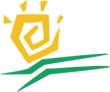 E-Fax: (855) 616-0829Date Requested: 		-	-	      Phone:  		-	-	Fax:  		-	-	Consent to Obtain InformationI hereby authorize and request 			                      				 to disclose my records which were obtained during the course of my treatment.Client: 								Date of Birth:  	          -	         -      	  Information Requested:Consent to Release InformationI hereby authorize 	Nueva Vida Behavioral Health Associates, Inc.   to disclose my records to                                                                                                  , which were obtained during the course of my treatment.Client: 								Date of Birth:  	          -	         -      	Consent to Decline Release InformationThis Consent is subject to revocation by the undersigned at any time except to the extent that action has been taken in reliance heron, and if not earlier revoked ____ Decline to allow authorization of communication 							             	-	-					           			             	-	-	Nueva Vida Behavioral Health Associates, Inc.E-Fax: (855) 616-0829Authorization for Use or Disclosure of Protected Medical InformationDate Requested: _________/_______/_______Client InformationName: _________________________________________________ DOB:__  __/_______/_______Recipient InformationI, ___________________________________________, (relationship to client) 				 do hereby authorize Nueva Vida Behavioral Health Associates, Inc. to release and disclose any and all medical information obtained during the course of treatment the following individuals:1. Name: _________________________________ Relationship to Client: _____________________2. Name: _________________________________ Relationship to Client: _____________________3. Name: _________________________________ Relationship to Client: _____________________4. Name: _________________________________ Relationship to Client: _____________________5. Name: _________________________________ Relationship to Client: _____________________All listed individuals providing transportation must show valid identification at time ofappointment in order for services to be rendered.This consent is subject to revocation by the undersigned at any time except to the extent that action has been taken in reliance heron, and if not earlier revoked, it shall terminate one (1) year without express revocation.__________________________________________			 _________/_______/_______Client Signature (if over 18 years old) 							Date__________________________________________			 _________/_______/_______Parent, Legal Guardian, or Authorized Representative of the Client			 DateBAI INVENTORYName:___________________________________	Today’s Date:	-	-	           15 Yrs & Older  										                            Complete Below is a list of common symptoms of anxiety.  Please carefully read each item.  Indicate how much you have been bothered by each symptom during the past week, including today, by placing an X in the corresponding space in the column next to each symptom.10 – 18, Mild								19 – 29, Moderate								30 – 63, Severe	________, ________	 Server/Assessment Packets/New Pt Initial DI PAS & History/Initial Pain Assessment Packet/BAI InventoryBDI INVENTORYName:                                                                           	      Today's Date:         -         - ____                15 Yrs & Older  										                                     Complete    INSTRUCTIONS:  This questionnaire consists of 21 groups of statements.  After reading each group of statements carefully, circle the number (0, 1, or 3)             next to the one statement in each group which best describes the way you have been feeling the past week, including today.  If several statements            within a group seem to apply equally well, circle each one.  Be sure to read all the statements in each group before making your choice.Server/Assessment Packets/New Pt Initial DI PAS & History/Initial Pain Assessment Packet/BDI Beck Depression InventorySleep QuestionnaireName:							                         Today's Date :        -	        -	          15 Yrs & Older  										                                        Complete"Check" how often each of the following sleep symptoms have been a problem during this past week.SLEEP Problem Cause(s)SLEEP Problem Onset: How long have you had your sleep problem(s)?              SLEEP Problem Frequency: During the past week, how many nights did you have trouble sleeping?                  out of 7 days.SLEEP Length/Duration: Within a 24-hour period, how many hours of sleep did you get on average this past week?                      hours.SLEEP Onset/Latency: This past week on average, how long did it take you to fall asleep?                                  SLEEP Awakenings: This past week on average, how many times did you wake up during the night?                  After awakening how long did it take you to fall back to sleep? ___________SLEEP Efficiency: In general, how refreshing or energizing was your sleep this past week?					        SLEEP Problem TreatmentMedication Management: Have you used any medications to help you sleep		If you have, what medications have you used?										 Did you use any sleep medications?              If so, what did you use, and how often did you use them?				Self-Medication: Did you use alcohol, nonprescription, or other substances to help you sleep?					If so, how often and what do you use? 											Other Treatment(s): Describe other treatments or strategies you used to help you sleep.						How well did the treatment(s) or strategies work?										What has helped you sleep most during this past week?														Server/Assessment Packets/New Pt Initial DI PAS & History/Initial Pain Assessment Packet/Sleep QuestionnaireNueva Vida Behavioral Health AssociatesBehavioral Rating Scale - (Page 1 of 2)Client Name:								Age:		Medicaid #/Member ID#:						Today's Date:				Person Completing form:					            All Ages CompletePlease circle the number below which best describes the frequency/severity of the problem in the person you are describing:1=Not at All	2 = A Little	 3= Moderately or Somewhat	   4=Quite a bit	5=Extremely				Nueva Vida Behavioral Health AssociatesBehavioral Rating Scale – (Page 2 of 2)Client Name:								Medicaid #/Member ID#:						                                                                                                                                               All Ages CompleteChild/Adolescent StrengthsNueva Vida Behavioral Health AssociatesSYMPTOMS DISTRESS CHECKLIST(Adapted from SCL-90 and BST)Client Name:								Age:		Medicaid #/Member ID#:						Today's Date:				Person Completing form:					             All Ages Complete These statements are about how much you have been distressed or bothered by something during the last seven (7) days.  Please circle which of the answers on the sheet best describe how you felt for each of the statements below:1=Not at All	2 = A Little	 3= Moderately or Somewhat	    4=Quite a bit	5=ExtremelyClinician Signature								DateClinician Signature								DateAdult Client or Guardian Signature					DateToday’s Date:______/_____/_____Clinical Notes  MEDICAL CENTERDOWNTOWN/WESTSIDESOUTHSIDE9500 Tioga Drive700 S. Zarzamora102 Palo Alto Rd., Suite 300San Antonio, Texas 78230San Antonio, Texas 78207San Antonio, Texas 78211210-616-0828210-375-4593210-922-0828Parent/Guardian:     Date:             Client Name:      Client Date of Birth:     Current Address:     Street:         City/State:          Zip Code:       Phone #:        -       -           Email:     Social security # :     Marital/Relationship Status:   Single    Married    Widowed     Divorced     Other :     Marital/Relationship Status:   Single    Married    Widowed     Divorced     Other :     Nation/Tribe/Ethnicity:     Religion:     Primary language of client:        Referral Source:                                                                     Emergency Contact:     Secondary:     Primary language of client:        Referral Source:                                                                     Emergency Contact:     Phone:     Primary language of client:        Referral Source:                                                                     Emergency Contact:     Phone:     FAMILY RELATIONSHIPS                                                        FAMILY RELATIONSHIPS                                                        FAMILY RELATIONSHIPS                                                        FAMILY RELATIONSHIPS                                                        FAMILY RELATIONSHIPS                                                        FAMILY RELATIONSHIPS                                                        FAMILY RELATIONSHIPS                                                        FAMILY RELATIONSHIPS                                                        FAMILY RELATIONSHIPS                                                        FAMILY RELATIONSHIPS                                                        FAMILY RELATIONSHIPS                                                        FAMILY RELATIONSHIPS                                                        Do you have any children?                                                                        DOES NOT APPLYDo you have any children?                                                                        DOES NOT APPLYDo you have any children?                                                                        DOES NOT APPLYDo you have any children?                                                                        DOES NOT APPLYDo you have any children?                                                                        DOES NOT APPLYDo you have any children?                                                                        DOES NOT APPLYDo you have any children?                                                                        DOES NOT APPLYDo you have any children?                                                                        DOES NOT APPLYDo you have any children?                                                                        DOES NOT APPLYDo you have any children?                                                                        DOES NOT APPLYDo you have any children?                                                                        DOES NOT APPLYDo you have any children?                                                                        DOES NOT APPLYNameAgeAgeAgeDate of                 BirthDate of                 BirthSexCustody?    Y/NLives With?Lives With?Lives With?Additional InformationWho else lives with you? (Include spouses, partners, siblings, parents, other relatives, friends)Who else lives with you? (Include spouses, partners, siblings, parents, other relatives, friends)Who else lives with you? (Include spouses, partners, siblings, parents, other relatives, friends)Who else lives with you? (Include spouses, partners, siblings, parents, other relatives, friends)Who else lives with you? (Include spouses, partners, siblings, parents, other relatives, friends)Who else lives with you? (Include spouses, partners, siblings, parents, other relatives, friends)Who else lives with you? (Include spouses, partners, siblings, parents, other relatives, friends)Who else lives with you? (Include spouses, partners, siblings, parents, other relatives, friends)Who else lives with you? (Include spouses, partners, siblings, parents, other relatives, friends)Who else lives with you? (Include spouses, partners, siblings, parents, other relatives, friends)Who else lives with you? (Include spouses, partners, siblings, parents, other relatives, friends)Who else lives with you? (Include spouses, partners, siblings, parents, other relatives, friends)NameNameAgeSexSexRelationshipRelationshipRelationshipRelationshipAdditional Information                                                                                    Additional Information                                                                                    Additional Information                                                                                    Primary language of household/family:        Primary language of household/family:        Primary language of household/family:        Primary language of household/family:        Primary language of household/family:        Primary language of household/family:        Primary language of household/family:        Primary language of household/family:        Primary language of household/family:        Primary language of household/family:        Secondary:     Secondary:     FAMILY HISTORYFAMILY HISTORYFAMILY HISTORYFAMILY HISTORYFAMILY HISTORYFAMILY HISTORYFAMILY HISTORYFamily History of (select all that apply): (X)Family History of (select all that apply): (X)Family History of (select all that apply): (X)Family History of (select all that apply): (X)Family History of (select all that apply): (X)Family History of (select all that apply): (X)Family History of (select all that apply): (X)MotherFatherSiblingsAuntUncleGrandparentsAlcohol/Substance Abuse Suicide AttemptHistory of Mental Illness/ProblemsDepressionSchizophreniaBipolar DisorderAlzheimer’sAnxietyAttention Deficit/HyperactivityLearning DisordersSchool Behavior ProblemsIncarcerationOther:     Comments:      (CHOOSE ALL THAT APPLY)(CHOOSE ALL THAT APPLY)  Food Stamp Recipient  Protective Services (APS/CPS)  ANF Recipient  Court Ordered Services  SSI Recipient  On Probation  SDI Recipient  On Parole	  SSA (retirement) Recipient  Currently pregnant  Retirement Income  Woman w/dependents  Medicare Recipient  Physical Disability  Medicaid Recipient  Severely Mentally Ill  Homeless    Developmentally Disabled  Shelter Resident  None Apply PHYSICAL FUNCTIONINGPHYSICAL FUNCTIONINGPHYSICAL FUNCTIONINGAllergies:     Allergies:     Allergies:     Past Medical History including hospitalizations/residential treatment (list all prior inpatient or outpatient treatment including  inpatient psychiatric, outpatient counseling, substance abuse, alcoholism, eating disorder):Past Medical History including hospitalizations/residential treatment (list all prior inpatient or outpatient treatment including  inpatient psychiatric, outpatient counseling, substance abuse, alcoholism, eating disorder):Past Medical History including hospitalizations/residential treatment (list all prior inpatient or outpatient treatment including  inpatient psychiatric, outpatient counseling, substance abuse, alcoholism, eating disorder):DatesLocationReasonSurgeries:      Surgeries:      Surgeries:      CURRENT MEDICATION(S):	                                                                                         DOES NOT APPLYCURRENT MEDICATION(S):	                                                                                         DOES NOT APPLYCURRENT MEDICATION(S):	                                                                                         DOES NOT APPLYNUTRITIONNUTRITIONAppetite:         Good                         Fair                       Poor, please explain belowAppetite:         Good                         Fair                       Poor, please explain below  Recently gained/lost significant weight Special dietary needs  Food allergiesComments:     SOCIALSOCIALSOCIALSOCIALSupportive Social Network?        (Rate the network using a scale of 1 Weak to 5 Strong)Supportive Social Network?        (Rate the network using a scale of 1 Weak to 5 Strong)Supportive Social Network?        (Rate the network using a scale of 1 Weak to 5 Strong)Supportive Social Network?        (Rate the network using a scale of 1 Weak to 5 Strong)Immediate FamilyExtended FamilyFriendsSchoolWorkCommunityReligiousOther Housing Adequate Housing Dangerous Ward of State/Tribal      Court Dependent on  Others Housing Overcrowded       Incarcerated  Homeless At Risk of HomelessnessAdditional Information:     Additional Information:     Additional Information:     Additional Information:       Yes  YesEmployer:     Employer:     Employer:     Employer:     Employer:     Employment: Currently Employed?     Employment: Currently Employed?     Employment: Currently Employed?     Employment: Currently Employed?       Satisfied  Satisfied  Satisfied  Satisfied  Dissatisfied  Supervisor Conflict  Supervisor Conflict  Supervisor Conflict  Supervisor Conflict Co-worker Conflict Co-worker Conflict NoLast Employer:     Last Employer:     Last Employer:     Last Employer:     Last Employer:     Last Employer:     Last Employer:     Reason for Leaving:     Reason for Leaving:     Reason for Leaving:       Never Employed  Never Employed  Never Employed  Disabled  Disabled  Disabled  Student  Student  Student  Student Unstable Work HistoryPresence or absence of financial difficulties:Presence or absence of financial difficulties:Presence or absence of financial difficulties:Presence or absence of financial difficulties: No Current Problems          Large Indebtedness                                        Relationship Conflicts Over Finances Impulsive Spending            Poverty or Below                                            Financial Difficulties No Current Problems          Large Indebtedness                                        Relationship Conflicts Over Finances Impulsive Spending            Poverty or Below                                            Financial Difficulties No Current Problems          Large Indebtedness                                        Relationship Conflicts Over Finances Impulsive Spending            Poverty or Below                                            Financial Difficulties No Current Problems          Large Indebtedness                                        Relationship Conflicts Over Finances Impulsive Spending            Poverty or Below                                            Financial DifficultiesSource of Income (choose all that apply)Source of Income (choose all that apply)Source of Income (choose all that apply)Source of Income (choose all that apply)Employed:    Full-time                  Part-time  Seasonal                 Temporary	  Self-EmployedEmployed:    Full-time                  Part-time  Seasonal                 Temporary	  Self-EmployedUnemployed:  Actively seeking work  Not looking for work  Public Assistance     Retirement   SSD  SSDI   SSI  Medical Disability via Employer  Medical Disability via Employer  Other:           Other:           Never enlisted in Armed Forces, OR  Branch of Service:Combat:  Yes           No	Type of Discharge:   Honorable           Medical  Dishonorable      Other:     Past or current legal problems (select all that apply)?Past or current legal problems (select all that apply)?Past or current legal problems (select all that apply)?Past or current legal problems (select all that apply)?Past or current legal problems (select all that apply)?  None  Arrests  Jail  None  Arrests  Jail  Gangs  Conviction  Probation  Gangs  Conviction  Probation  DUI/DWI  Detention  Other:     If yes to any of the above, please explain:     If yes to any of the above, please explain:     If yes to any of the above, please explain:     If yes to any of the above, please explain:     If yes to any of the above, please explain:     Any court-ordered treatment?                      Yes (explain below)              NoAny court-ordered treatment?                      Yes (explain below)              NoAny court-ordered treatment?                      Yes (explain below)              NoAny court-ordered treatment?                      Yes (explain below)              NoAny court-ordered treatment?                      Yes (explain below)              NoOrdered byOffenseOffenseLength of TimeLength of Time  Heterosexual  Homosexual  N/A at this time  Bisexual  Transgendered  Comment:     Educational Level (select one):       less than 12 years – enter grade completed       Some college or tech school  High School Grad/GED                             College GraduateIf still attending, current School/Grade:     Vocational School/Skill Area:     College/Graduate School – Years Completed/Major:     Use or Need assistive or adaptive devices (Select all apply) Use or Need assistive or adaptive devices (Select all apply) Use or Need assistive or adaptive devices (Select all apply) Use or Need assistive or adaptive devices (Select all apply) Use or Need assistive or adaptive devices (Select all apply) Use or Need assistive or adaptive devices (Select all apply)  None  Glasses Glasses Walker  Walker  Braille Hearing Aids Cane Cane Crutches  Crutches  Wheelchair  Translated Written Information  Translated Written Information  Translator for Speaking  Translator for Speaking  Other:       Other:       History of falls?     Yes       No Explain:       History of falls?     Yes       No Explain:       History of falls?     Yes       No Explain:       History of falls?     Yes       No Explain:       History of falls?     Yes       No Explain:       History of falls?     Yes       No Explain:      Which of the following you enjoy(Select all that apply)Which of the following you enjoy(Select all that apply)  Spend Time with Friends  Sports/Exercise  Classes  Dancing  Time with Family  Hobbies  Work Part-Time  Watch Movies/TV  Go “Downtown”  Stay at Home  Listen to Music  Spend Time at Clubs/Bars  Go to Casinos  Other:     What limits the client’s leisure/recreational activities?     What limits the client’s leisure/recreational activities?     History of Depressed Mood:                       Yes                 No	History of Depressed Mood:                       Yes                 No	History of Depressed Mood:                       Yes                 No	History of irritability, anger or violence (tantrums, hurts others, cruel to animals, destroys property):     History of irritability, anger or violence (tantrums, hurts others, cruel to animals, destroys property):     History of irritability, anger or violence (tantrums, hurts others, cruel to animals, destroys property):     Sleep Pattern:                    Number of hours per day:                          Time to onset of sleep?     Sleep Pattern:                    Number of hours per day:                          Time to onset of sleep?     Sleep Pattern:                    Number of hours per day:                          Time to onset of sleep?     Ability to Concentrate:            Normal                                             Difficulty concentratingAbility to Concentrate:            Normal                                             Difficulty concentratingAbility to Concentrate:            Normal                                             Difficulty concentratingEnergy Level:                    Low                            Average/Normal                             HighEnergy Level:                    Low                            Average/Normal                             HighEnergy Level:                    Low                            Average/Normal                             HighHistory of/Current symptoms of PTSD (re-experiencing, avoidance, increased arousal)? Select all that applyHistory of/Current symptoms of PTSD (re-experiencing, avoidance, increased arousal)? Select all that applyHistory of/Current symptoms of PTSD (re-experiencing, avoidance, increased arousal)? Select all that apply Intrusive memories, thoughts, perceptions Nightmares Flashbacks Avoiding thoughts, feelings, conversations Numbing/detachment Restricted display of emotions Avoiding people, places, activities Poor sleep  Irritability Hypervigilance Other:      Other:     Abuse/Addiction – Chemical & BehavioralAbuse/Addiction – Chemical & BehavioralAbuse/Addiction – Chemical & BehavioralAbuse/Addiction – Chemical & BehavioralAbuse/Addiction – Chemical & BehavioralAbuse/Addiction – Chemical & BehavioralAbuse/Addiction – Chemical & BehavioralAbuse/Addiction – Chemical & BehavioralAbuse/Addiction – Chemical & BehavioralAbuse/Addiction – Chemical & BehavioralAbuse/Addiction – Chemical & BehavioralAbuse/Addiction – Chemical & BehavioralAbuse/Addiction – Chemical & BehavioralAbuse/Addiction – Chemical & BehavioralAbuse/Addiction – Chemical & BehavioralDrugDrugDrugAge FirstUsedAge FirstUsedAge FirstUsedAge FirstUsedAge FirstUsed Pattern of Use(frequency & Amount, etc) Pattern of Use(frequency & Amount, etc) Pattern of Use(frequency & Amount, etc) Pattern of Use(frequency & Amount, etc) Pattern of Use(frequency & Amount, etc) Pattern of Use(frequency & Amount, etc)Date LastUsedAlcoholAlcoholAlcoholCannabisCannabisCannabisCocaineCocaineCocaineStimulants (crystal,Speed amphetamines)Stimulants (crystal,Speed amphetamines)Stimulants (crystal,Speed amphetamines)MethamphetamineMethamphetamineMethamphetamineInhalants(Gas, Paint Glue)Inhalants(Gas, Paint Glue)Inhalants(Gas, Paint Glue)Hallucinogens         LSD PCP  MushroomHallucinogens         LSD PCP  MushroomHallucinogens         LSD PCP  MushroomOpioids(heroin Steroids coughOpioids(heroin Steroids coughOpioids(heroin Steroids coughSedative/Hypnotics(Valium,Phenobarb)Sedative/Hypnotics(Valium,Phenobarb)Sedative/Hypnotics(Valium,Phenobarb)Designer Drugs/Other(herbal, Steroids/Cough syrup)Designer Drugs/Other(herbal, Steroids/Cough syrup)Designer Drugs/Other(herbal, Steroids/Cough syrup)Tobacco(smoke, chew)Tobacco(smoke, chew)Tobacco(smoke, chew)CaffeineCaffeineCaffeineConsequences as a Result of Drug/Alcohol Use (select all that apply)                  DOES NOT APPLYConsequences as a Result of Drug/Alcohol Use (select all that apply)                  DOES NOT APPLYConsequences as a Result of Drug/Alcohol Use (select all that apply)                  DOES NOT APPLYConsequences as a Result of Drug/Alcohol Use (select all that apply)                  DOES NOT APPLYConsequences as a Result of Drug/Alcohol Use (select all that apply)                  DOES NOT APPLYConsequences as a Result of Drug/Alcohol Use (select all that apply)                  DOES NOT APPLYConsequences as a Result of Drug/Alcohol Use (select all that apply)                  DOES NOT APPLYConsequences as a Result of Drug/Alcohol Use (select all that apply)                  DOES NOT APPLYConsequences as a Result of Drug/Alcohol Use (select all that apply)                  DOES NOT APPLYConsequences as a Result of Drug/Alcohol Use (select all that apply)                  DOES NOT APPLYConsequences as a Result of Drug/Alcohol Use (select all that apply)                  DOES NOT APPLYConsequences as a Result of Drug/Alcohol Use (select all that apply)                  DOES NOT APPLYConsequences as a Result of Drug/Alcohol Use (select all that apply)                  DOES NOT APPLYConsequences as a Result of Drug/Alcohol Use (select all that apply)                  DOES NOT APPLYConsequences as a Result of Drug/Alcohol Use (select all that apply)                  DOES NOT APPLY  Hangovers  Hangovers  DTs/Shakes  DTs/Shakes  DTs/Shakes  DTs/Shakes  DTs/Shakes  DTs/Shakes  DTs/Shakes  Blackouts  Blackouts  Blackouts  Blackouts  Binges  Binges  Overdoses  Overdoses  Increased Tolerance      (need more to get high)  Increased Tolerance      (need more to get high)  Increased Tolerance      (need more to get high)  Increased Tolerance      (need more to get high)  Increased Tolerance      (need more to get high)  Increased Tolerance      (need more to get high)  Increased Tolerance      (need more to get high)  GI Bleeding  GI Bleeding  GI Bleeding  GI Bleeding  Liver Disease  Liver Disease  Sleep Problems  Sleep Problems  Seizures  Seizures  Seizures  Seizures  Seizures  Seizures  Seizures  Relationship Problems  Relationship Problems  Relationship Problems  Relationship Problems  Left School  Left School  Lost Job  Lost Job  DUIs  DUIs  DUIs  DUIs  DUIs  DUIs  DUIs  Assaults  Assaults  Assaults  Assaults  Arrests  Arrests  Incarcerations  Incarcerations  Homicide  Homicide  Homicide  Homicide  Homicide  Homicide  Homicide  Other:             Other:             Other:             Other:             Other:             Other:           Triggers to use (list all that apply): Triggers to use (list all that apply): Triggers to use (list all that apply): Triggers to use (list all that apply): Triggers to use (list all that apply): Triggers to use (list all that apply): Triggers to use (list all that apply): Triggers to use (list all that apply): Triggers to use (list all that apply): Triggers to use (list all that apply): Triggers to use (list all that apply): Triggers to use (list all that apply): Triggers to use (list all that apply): Triggers to use (list all that apply): Triggers to use (list all that apply): Has client had any of the following problem gambling behaviors? Select all that apply:     DOES NOT APPLYHas client had any of the following problem gambling behaviors? Select all that apply:     DOES NOT APPLYHas client had any of the following problem gambling behaviors? Select all that apply:     DOES NOT APPLYHas client had any of the following problem gambling behaviors? Select all that apply:     DOES NOT APPLYHas client had any of the following problem gambling behaviors? Select all that apply:     DOES NOT APPLYHas client had any of the following problem gambling behaviors? Select all that apply:     DOES NOT APPLYHas client had any of the following problem gambling behaviors? Select all that apply:     DOES NOT APPLYHas client had any of the following problem gambling behaviors? Select all that apply:     DOES NOT APPLYHas client had any of the following problem gambling behaviors? Select all that apply:     DOES NOT APPLYHas client had any of the following problem gambling behaviors? Select all that apply:     DOES NOT APPLYHas client had any of the following problem gambling behaviors? Select all that apply:     DOES NOT APPLYHas client had any of the following problem gambling behaviors? Select all that apply:     DOES NOT APPLYHas client had any of the following problem gambling behaviors? Select all that apply:     DOES NOT APPLYHas client had any of the following problem gambling behaviors? Select all that apply:     DOES NOT APPLYHas client had any of the following problem gambling behaviors? Select all that apply:     DOES NOT APPLY Gambled longer than planned Gambled longer than planned Gambled longer than planned Gambled longer than planned Gambled longer than planned Gambled longer than planned Gambled until last dollar was gone Gambled until last dollar was gone Gambled until last dollar was gone Gambled until last dollar was gone Gambled until last dollar was gone Gambled until last dollar was gone Gambled until last dollar was gone Gambled until last dollar was gone Gambled until last dollar was gone Lost sleep thinking of gambling Lost sleep thinking of gambling Lost sleep thinking of gambling Lost sleep thinking of gambling Lost sleep thinking of gambling Lost sleep thinking of gambling Used income or savings to gamble while letting bills go unpaid Used income or savings to gamble while letting bills go unpaid Used income or savings to gamble while letting bills go unpaid Used income or savings to gamble while letting bills go unpaid Used income or savings to gamble while letting bills go unpaid Used income or savings to gamble while letting bills go unpaid Used income or savings to gamble while letting bills go unpaid Used income or savings to gamble while letting bills go unpaid Used income or savings to gamble while letting bills go unpaid Borrowed money to gamble Borrowed money to gamble Borrowed money to gamble Borrowed money to gamble Borrowed money to gamble Borrowed money to gamble Made repeated, unsuccessful attempts to stop gambling Made repeated, unsuccessful attempts to stop gambling Made repeated, unsuccessful attempts to stop gambling Made repeated, unsuccessful attempts to stop gambling Made repeated, unsuccessful attempts to stop gambling Made repeated, unsuccessful attempts to stop gambling Made repeated, unsuccessful attempts to stop gambling Made repeated, unsuccessful attempts to stop gambling Made repeated, unsuccessful attempts to stop gambling Been remorseful after gambling  Been remorseful after gambling  Been remorseful after gambling  Been remorseful after gambling  Been remorseful after gambling  Been remorseful after gambling  Broken the law or considered breaking the law to finance gambling  Broken the law or considered breaking the law to finance gambling  Broken the law or considered breaking the law to finance gambling  Broken the law or considered breaking the law to finance gambling  Broken the law or considered breaking the law to finance gambling  Broken the law or considered breaking the law to finance gambling  Broken the law or considered breaking the law to finance gambling  Broken the law or considered breaking the law to finance gambling  Broken the law or considered breaking the law to finance gambling  Other: Other: Other: Other: Other: Other: Gambled to get money financial obligations Gambled to get money financial obligations Gambled to get money financial obligations Gambled to get money financial obligations Gambled to get money financial obligations Gambled to get money financial obligations Gambled to get money financial obligations Gambled to get money financial obligations Gambled to get money financial obligationsRisk Taking/Impulsive Behavior (current/pass) – Select all that apply:           DOES NOT APPLYRisk Taking/Impulsive Behavior (current/pass) – Select all that apply:           DOES NOT APPLYRisk Taking/Impulsive Behavior (current/pass) – Select all that apply:           DOES NOT APPLYRisk Taking/Impulsive Behavior (current/pass) – Select all that apply:           DOES NOT APPLYRisk Taking/Impulsive Behavior (current/pass) – Select all that apply:           DOES NOT APPLYRisk Taking/Impulsive Behavior (current/pass) – Select all that apply:           DOES NOT APPLYRisk Taking/Impulsive Behavior (current/pass) – Select all that apply:           DOES NOT APPLYRisk Taking/Impulsive Behavior (current/pass) – Select all that apply:           DOES NOT APPLYRisk Taking/Impulsive Behavior (current/pass) – Select all that apply:           DOES NOT APPLYRisk Taking/Impulsive Behavior (current/pass) – Select all that apply:           DOES NOT APPLYRisk Taking/Impulsive Behavior (current/pass) – Select all that apply:           DOES NOT APPLYRisk Taking/Impulsive Behavior (current/pass) – Select all that apply:           DOES NOT APPLYRisk Taking/Impulsive Behavior (current/pass) – Select all that apply:           DOES NOT APPLYRisk Taking/Impulsive Behavior (current/pass) – Select all that apply:           DOES NOT APPLYRisk Taking/Impulsive Behavior (current/pass) – Select all that apply:           DOES NOT APPLY Unprotected Sex  Unprotected Sex  Unprotected Sex  Unprotected Sex  Unprotected Sex  Shoplifting Shoplifting Shoplifting Shoplifting Shoplifting Shoplifting Reckless driving Reckless driving Reckless driving Reckless driving Gang Involvement  Gang Involvement  Gang Involvement  Gang Involvement  Gang Involvement  Drug Dealing Drug Dealing Drug Dealing Drug Dealing Drug Dealing Drug Dealing Carrying/using weapon  Carrying/using weapon  Carrying/using weapon  Carrying/using weapon  Other: Other: Other: Other: Other:Risk Taking/Impulsive Behavior (current/pass) – Select all that apply:          DOES NOT APPLYRisk Taking/Impulsive Behavior (current/pass) – Select all that apply:          DOES NOT APPLYRisk Taking/Impulsive Behavior (current/pass) – Select all that apply:          DOES NOT APPLYRisk Taking/Impulsive Behavior (current/pass) – Select all that apply:          DOES NOT APPLYRisk Taking/Impulsive Behavior (current/pass) – Select all that apply:          DOES NOT APPLYRisk Taking/Impulsive Behavior (current/pass) – Select all that apply:          DOES NOT APPLYRisk Taking/Impulsive Behavior (current/pass) – Select all that apply:          DOES NOT APPLYRisk Taking/Impulsive Behavior (current/pass) – Select all that apply:          DOES NOT APPLYRisk Taking/Impulsive Behavior (current/pass) – Select all that apply:          DOES NOT APPLYRisk Taking/Impulsive Behavior (current/pass) – Select all that apply:          DOES NOT APPLYRisk Taking/Impulsive Behavior (current/pass) – Select all that apply:          DOES NOT APPLYRisk Taking/Impulsive Behavior (current/pass) – Select all that apply:          DOES NOT APPLYRisk Taking/Impulsive Behavior (current/pass) – Select all that apply:          DOES NOT APPLYRisk Taking/Impulsive Behavior (current/pass) – Select all that apply:          DOES NOT APPLYRisk Taking/Impulsive Behavior (current/pass) – Select all that apply:          DOES NOT APPLYStrengths/Resources  (Enter Score if present)   1 = Adequate , 2 = Above Average , 3 = ExceptionalStrengths/Resources  (Enter Score if present)   1 = Adequate , 2 = Above Average , 3 = ExceptionalStrengths/Resources  (Enter Score if present)   1 = Adequate , 2 = Above Average , 3 = ExceptionalStrengths/Resources  (Enter Score if present)   1 = Adequate , 2 = Above Average , 3 = ExceptionalStrengths/Resources  (Enter Score if present)   1 = Adequate , 2 = Above Average , 3 = ExceptionalStrengths/Resources  (Enter Score if present)   1 = Adequate , 2 = Above Average , 3 = ExceptionalStrengths/Resources  (Enter Score if present)   1 = Adequate , 2 = Above Average , 3 = ExceptionalStrengths/Resources  (Enter Score if present)   1 = Adequate , 2 = Above Average , 3 = ExceptionalStrengths/Resources  (Enter Score if present)   1 = Adequate , 2 = Above Average , 3 = ExceptionalStrengths/Resources  (Enter Score if present)   1 = Adequate , 2 = Above Average , 3 = ExceptionalStrengths/Resources  (Enter Score if present)   1 = Adequate , 2 = Above Average , 3 = ExceptionalStrengths/Resources  (Enter Score if present)   1 = Adequate , 2 = Above Average , 3 = ExceptionalStrengths/Resources  (Enter Score if present)   1 = Adequate , 2 = Above Average , 3 = ExceptionalStrengths/Resources  (Enter Score if present)   1 = Adequate , 2 = Above Average , 3 = ExceptionalStrengths/Resources  (Enter Score if present)   1 = Adequate , 2 = Above Average , 3 = ExceptionalFamily SupportFamily SupportFamily SupportSocial Support SystemSocial Support SystemSocial Support SystemRelationship StabilityRelationship StabilityRelationship StabilityIntellectual/cognitive SkillIntellectual/cognitive SkillIntellectual/cognitive SkillCopping skills & ResiliencyCopping skills & ResiliencyCopping skills & ResiliencyParenting SkillsParenting SkillsParenting SkillsSocio-Economic StabilitySocio-Economic StabilitySocio-Economic StabilityCommunication SkillsCommunication SkillsCommunication SkillsInsight & sensitivityInsight & sensitivityInsight & sensitivityMaturity & JudgmentMaturity & JudgmentMaturity & JudgmentMotivation for HelpMotivation for HelpMotivation for HelpOther:     Other:     Other:     Credit Card InformationClient Name:___________________________________  Client DOB:_____/_____/________Card Type:○MasterCard     ○Visa        ○Discover        ○Amex       ○Other _________________Cardholder Name (as shown on Card) ___________________________________________Card Number:______________________________________________________________Expiration Date (mm/yy):_______/_______       CV from back:____________Cardholder Zip Code (from credit card billing address):_______________________________Receipt Email Address:________________________________________________________MEDICAL CENTERDOWNTOWN/WESTSIDESOUTHSIDESOUTHSIDE9500 Tioga Drive700 S. Zarzamora102 Palo Alto Rd., Suite 30088 Briggs Ave, Ste 140San Antonio, Texas 78230San Antonio, Texas 78207San Antonio, Texas 78211San Antonio, Texas 78224210-616-0828210-375-4593210-922-0828210-922-0828MEDICAL CENTERDOWNTOWN/WESTSIDESOUTHSIDE9500 Tioga Drive700 S. ZarzamoraSan Antonio, Texas 78230San Antonio, Texas 78207San Antonio, Texas 78211210-616-0828210-375-4593210-922-0828Release of Information To:	   Nueva Vida Behavioral Health Associates, Inc.				                  Name of person or agency9500 Tioga Drive, Ste A	                             San Antonio	           Texas		78229		Street						City			State		ZipPhone Number: (210) 616-0828	                            Fax Number: (855) 616-0829All Medical RecordsNeurological EvaluationPsychiatric EvaluationPsychological/Neuropsychological EvaluationLegal RecordsOther:							                                           		Client Signature  (if over 18)DateParent, guardian or authorized Representative of the client                DateMEDICAL CENTERDOWNTOWN/WESTSIDESOUTHSIDE9500 Tioga Drive700 S. Zarzamora102 Palo Alto Rd., Suite 300San Antonio, Texas 78230San Antonio, Texas 78207San Antonio, Texas 78211210-616-0828210-375-4593210-922-0828Not AtAll(0)                                                        Mildly(1)Moderately(2)Severely(3)SUBJECTIVESUBJECTIVESUBJECTIVESUBJECTIVESUBJECTIVEUnable to relax  Fear of the worst happeningTerrifiedNervousFear of losing controlScaredPANICPANICPANICPANICPANICHeart pounding or racingFeelings of chokingDifficulty breathingFear of dyingNEUROPHYSIOLOGICALNEUROPHYSIOLOGICALNEUROPHYSIOLOGICALNEUROPHYSIOLOGICALNEUROPHYSIOLOGICALNumbness or tinglingWobbliness in legsDizzy or lightheadedUnsteadyHands tremblingShakyFaintAUTONOMICFeeling hotIndigestion or discomfort in abdomenFace flushedSweating (not due to heat)SADNESS0 - I do not feel sad.1 - I feel sad.2 - I am sad all the time and I can't snap out of it.3 - I am so sad or unhappy that I can't stand it.PESSIMISM0 - I am not particularly discouraged about the future.1 - I feel discouraged about the future.2 – I feel I have nothing to look forward to.3 - I feel that the future is hopeless and that things cannot improve.DISSATISFACTION I get as much satisfaction out of things as I used  to.I don’t enjoy things the way I used to.I don’t get real satisfaction out of anything anymore.3 -	I am dissatisfied or bored with everything.CRYING0 - I don't cry any more than usual.1 - I cry more now than I used to.2 - I cry all the time now.3 - I used to be able to cry, but now I can't cry even though I want to.IRRITABILITY0 - I am no more irritated now than I ever am.1 - I get annoyed or irritated more easily than I used to.2 - I feel irritated all the time now.3 - I don't get irritated at all by the things that used to irritate me.SUICIDAL IDEAS0 - I don't have any thoughts of killing myself.1 - I have thoughts of killing myself, but I would not carry them out.2 - I would like to kill myself.3 - I would kill myself if I had the chance.INDECISIVENESS0 - I make decisions about as well as I ever could.1 - I put off making decisions more than I used to.2 - I have greater difficulty in making decisions than before.3 - I can't make decisions at all anymore.PUNISHMENT0 -	I don't feel I am being punished.1 -	I feel I may be punished.2 -	I expect to be punished.3 -	I feel I am being punishedSELF-ACCUSATIONS0 - I don't feel I am any worse than anybody else.1 - I am most critical of myself for my weaknesses or mistakes.2 - I blame myself all the time for my faults.I blame myself for everything bad that happens.SELF-DISLIKE0 –I don't feel disappointed in myself.1 –I am disappointed in myself.2 - I am disgusted with myself.3 - I hate myself.GUILT0 -	I don't feel particularly guilty.1 -	I feel guilty a good part of the time.2 -	I feel quite guilty most of the time.3 -	I feel guilty all of the time.SENSE OF FAILURE0 - I do not feel like a failure.1 - I feel I have failed more than the average person.2 - As I look back on my life, all I can see is a lot  of failures.3 - I feel I am a complete failure as a person.BODY IMAGE CHANGE0 - I don't feel I look any worse than I used to.1 - I am worried that I am looking old or Unattractive.2 - I feel that there are permanent changes in my appearance that make me look unattractive.3 - I believe that I look ugly.SOMATIC PREOCCUPATION0 - I am no more worried about my health than usual.1 - I am worried about physical problems such as aches and pains; or upset stomach, or constipation.2 - I am very worried about physical problems and it's hard to think of much else.3 - I am so worried about my physical problems that I cannot think about anything elseFATIGABILITY0 - I don't get more tired than usual.1 - I get tired more easily than I used to.2 - I get tired from doing almost anything.3 - I am too tired to do anything.INSOMNIA0 -	I can sleep as well as usual.1 -	I don't sleep as well as I used to.2 -	I wake up 1-2 hours earlier than usual and find it hard to get back to sleep.3 - I wake up several hours earlier than I used to and cannot get back to sleep.LOSS OF APPETITE0 - My appetite is no worse than usual.1 - My appetite is not as good as it used to be.2 - My appetite is much worse now.3 - I have no appetite at all anymore. WEIGHT LOSS0 - I haven't lost much weight, if any lately.1 - I have lost more than 5 pounds.2 - I have lost more than 10 pounds.3 - I have lost more than 15 pounds.I am purposely trying to lose weight by eating less. ___Yes___NoLOSS OF LIBIDO0 - I have not noticed any recent change in my interest in sex.1 - I am less interested in sex than I used to be.2 - I am much less interested in sex now.3 - I have lost interest in sex completely.WORK DIFFICULTY0 -I can work about as well as before.1 -	It takes an extra effort to get started at doing something.2 -	I have to push myself very hard to do anything.3 -	I can't do any work at all.____________, ____________________________10 – 18,  Mild-Moderate19 – 29, Moderate-Severe30 – 63, Severe-ExtremeSymptomsNever a Problem1Seldom a Problem2Sometimes a Problem3Often a Problem4Almost Always a Problem5Trouble falling asleepWaking up during sleepWaking up too early in the morningCannot stop thinking while trying to fall asleepDread going to bedSleeping during dayGasping for air during sleepMorning fatigueLegs jerk during sleepCramps, pain, or crawling sensation in legs while lying in bedInvoluntarily falling asleep during dayMuscles become paralyzed briefly during dayStrange feeling at beginning of sleepSleep does not seem refreshingBad dreams“X”Sleep Problem Caused and/or Made Worse by:Sleep Problem Severity ScalePhysical pain0 – 15, NoneToo restless/tense or tired16 – 30, MildPersonal stress31 – 45, Moderate to SeriousFrustration and anger46 – 60, SevereWorries or fears about current injury, re-injury, stressful problems61 – 75, ExtremeWrong or side effects from medicationCurrent Score/Rating:		,		Environment: Noisy, poor mattress, etc.Afraid to go to sleep Cannot stop thinkingSleep disturbance is a viscous pattern or habit now.Depression/AnxietyDepression/AnxietyDepression/AnxietyDepression/AnxietyDepression/AnxietyDepression/Anxiety12345Low self-esteem; shyness or problems making friends; sensitivity to criticism or rejection; feeling or inadequacy12345Feeling down or blue, irritable, crying easily; feeling easily hurt; quick mood changes12345Feeling hopeless about the future, thoughts of hurting self, thoughts about death or dying12345Separation anxiety; clinging to and/or sleeping with parents; fearful of being away from parents; difficulty going to school12345Worrying about things too much; feeling tense, anxious, nervous, or shaking; phobias12345Nightmares; easily startled; avoidance; flashbacks related to past abuse or other traumasAnger/Irritability/Behavioral ProblemsAnger/Irritability/Behavioral ProblemsAnger/Irritability/Behavioral ProblemsAnger/Irritability/Behavioral ProblemsAnger/Irritability/Behavioral ProblemsAnger/Irritability/Behavioral Problems12345Anger control problems; thoughts about hurting others; violence; fighting, temper tantrums; cruelty to animals; stealing; fire setting12345Stubborn; defiant, trouble with authority; gang involvement, cult involvementRelationshipsRelationshipsRelationshipsRelationshipsRelationshipsRelationships12345Problems with parenting, disciplining, and/or communicating with your child12345Marital problems; family conflict; sibling fighting; conflicts with co-workers12345Relationship problems, distrust, interpersonal isolation, frequent arguments12345Abusive relationships; victim of abuse; perpetrator of abuseAddictions/CompulsionsAddictions/CompulsionsAddictions/CompulsionsAddictions/CompulsionsAddictions/CompulsionsAddictions/Compulsions12345Obsessive-compulsive behaviors (ie., cleaning, cooking, exercise, rituals, gambling counting); odd thoughts that you can't get out of your head, perfectionism; excessive need for control12345Alcohol or drug abuse; describe12345Fatigue; low energy; problems concentratingSleep/Eating/Developmental/PhysicalSleep/Eating/Developmental/PhysicalSleep/Eating/Developmental/PhysicalSleep/Eating/Developmental/PhysicalSleep/Eating/Developmental/PhysicalSleep/Eating/Developmental/Physical12345Problems with eating/appetite (changing in appetite/weight, bingeing/purging)12345Aches and pains; lots of physical symptoms (without a known physical cause)12345Sleep disturbance (trouble falling asleep, restless sleep, waking to early and being unable to fall back asleep, sleeping too much)12345Sexual problems12345Developmental delays in speech/language, toilet training, motor skills, social/emotional functioning; cognitive/academic skillsAcademic/Learning/VocationalAcademic/Learning/VocationalAcademic/Learning/VocationalAcademic/Learning/VocationalAcademic/Learning/VocationalAcademic/Learning/Vocational12345Failing grades in school; declining work performance12345Learning problems; problems with memory; slowed thinkingThought ProcessThought ProcessThought ProcessThought ProcessThought ProcessThought Process12345Hearing voices or seeing visions; mental confusion; odd beliefs; paranoiaStressStressStressStressStressStressStress12345Financial problemsFinancial problems12345Legal problems; pending court case or lawsuitLegal problems; pending court case or lawsuit12345Stress Management problems; difficulties coping and/or relaxingStress Management problems; difficulties coping and/or relaxing12345Work related stressWork related stress12345Family problems (check those that apply)Family problems (check those that apply)Children difficult to manageMarital stressSpouse abuseChild abuseInattention/HyperactivityInattention/HyperactivityInattention/HyperactivityInattention/HyperactivityInattention/HyperactivityInattention/Hyperactivity12345Hyperactive; impulsive; restless12345Inattentive, disorganization, forgetful, easily distressOther problems not listed previously: creative  curious  open-minded  loves to learn  has a sense of perspective that he/she offer to others  authentic  brave  can be persistent when she/she wants something  approach life with excitement and energy kind   value love and relationships with others  aware of  how others are feeling  fair  has good leadership skills  works well with others  can forgive others  modest  makes choices carefully and thoughtfully  regulates his/her own feelings appreciates beautiful things  thankful and grateful  has hope  has a good sense of humor During the past 7 days about how much were you distressed or bothers by:During the past 7 days about how much were you distressed or bothers by:During the past 7 days about how much were you distressed or bothers by:During the past 7 days about how much were you distressed or bothers by:During the past 7 days about how much were you distressed or bothers by:During the past 7 days about how much were you distressed or bothers by:12345Feeling so restless you couldn’t sit still12345Being suddenly scared for no reason12345Feelings of worthlessness12345Feeling blue12345Spells of terror or panic12345Heavy feeling in arms or legs12345Feeling lonely12345Feeling tense or keyed up12345Feeling lonely even when you are with people12345Feeling afraid to go out of your home alone12345Feeling no interest in things12345Feeling fearful12345Feeling weak in parts of your body12345Nervousness or shakiness inside12345Feeling afraid in open spaces or on the streetsNueva  Vida Behavioral Health Associates, Inc./Casa De Familia LLCLIABILITY WAIVER AND HOLD HARMLESS AGREEMENT    As parent or legal guardian of the child whose name is set forth below (who is referred to herein as the “Participant”) and in consideration of the Participant being permitted to participate in the Activities (as defined below) conducted by Nueva Vida Behavioral Health Associates, Inc / Casa De Familia LLC (NVBHA/CDF), the Participant and I agree as follows:  1.  Activities - The Participant will participate in various activities offered by NVBHA/CDF (the "Activities"), including but not limited to, the following: ______________________________________________________________________________________2.  Assumption Of Risk - I understand that the Activities entail the risk of severe bodily injury to the Participant. Injuries that could result will vary, but may include (a) minor injuries such as scratches, bruises and sprains; (b) major injuries such as eye injury or loss of sight, joint or back injuries and concussions; and (c) catastrophic injuries, including paralysis and even death. Notwithstanding these risks and other hazards that may be foreseeable but not specifically identified herein, I, for myself and the Participant and our respective heirs, personal representatives and assigns, understand, acknowledge, and expressly and voluntarily assume all risks and full responsibility for any injury arising out of or related to the Activities.3.  Release, Discharge and Agreement Not To Sue - I, for myself and the Participant and our respective heirs, personal representatives and assigns, do hereby release, discharge and agree not to sue NVBHA/CDF and its managers, members, employees and/or other agents, for any injury to or death of the Participant  arising, directly or indirectly, from participation in the Activities. This release, discharge and covenant not to sue shall relate to any and all claims or legal rights now existing or arising in the future, including claims and legal rights arising out of any negligence of NVBHA/CDF and/or its managers, members, employees and/or other agents and any other breach of a legal duty arising out of common law, statute, contract or otherwise.4.  Indemnification And Hold Harmless – I agree to indemnify NVBHA/CDF and hold NVBHA/CDF harmless from, without limitation, any and all claims, actions, suits, procedures, costs, expenses, damages and liabilities, including attorney's fees and costs, incurred due to claims brought by any third party as a result of or arising out of the Participant's involvement in the Activities and to reimburse NVBHA/CDF for any such costs, expenses and fees as they are incurred. 5.  Parent Or Legal Guardian Certification And Consent -I hereby certify that I am the parent or legal guardian of the Participant whose name appears below, and I have authority to waive rights on behalf of the minor Participant. I have read and I understand all of the provisions of this document and the risks of the Activities. I understand that the Activities could cause injury and even death. I acknowledge that I have read and understand the terms of this document and I am freely and voluntarily signing this document.6.  Severability - This document is intended to be as broad and inclusive as is permitted by the laws of the State of Texas and if any provision (or a part of any provision) contained herein is deemed to be invalid, the balance of the provisions shall continue in full legal force and effect, notwithstanding such invalidity.Parent or Legal Guardian’s Signature: ___________________________Printed Name:  ________________________Participant's Name: __________________________________________________  Date of Birth: _____/_____/_____Participant's Name: ___________________________________________________ Date of Birth: _____/_____/_____Home Address:  ______________________________________________________Zip Code: __________________Parent/Guardian E-mail address:                                                                          Primary Phone:  ________________